נספח תמונות – יעקב קוריסרשימת תמונות  -  יעקב קוריס
1. מרדכי ובלה קוריס
2. טיול קבר רחל
3.  מכתב - רשמי טיול מנחל כרית
4. הצבא הבריטי
5. הצבא הבריטי
6. מלחמת השחרור
7. מלחמת השחרור
8. אות ממשרד הבטחון
9. תהל - טיפול ברכב
10. תהל בסירה
11. תהל קידוח
12. תהל קידוח
13. תהל במעבדה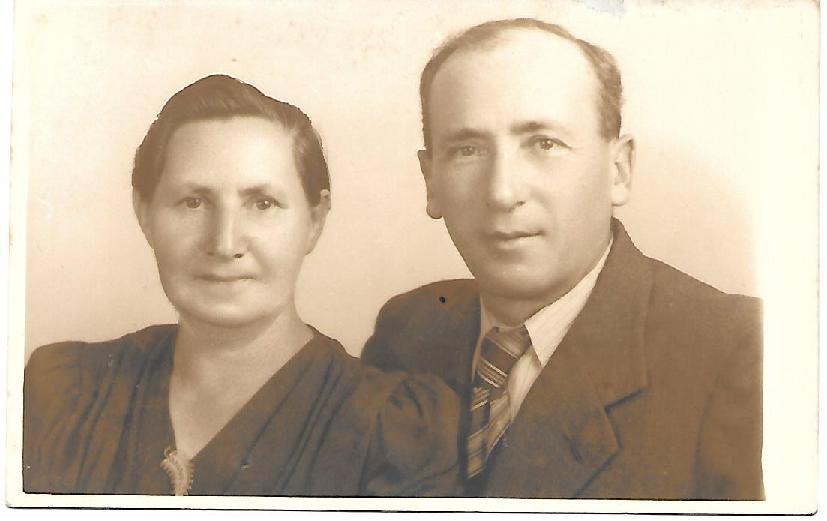 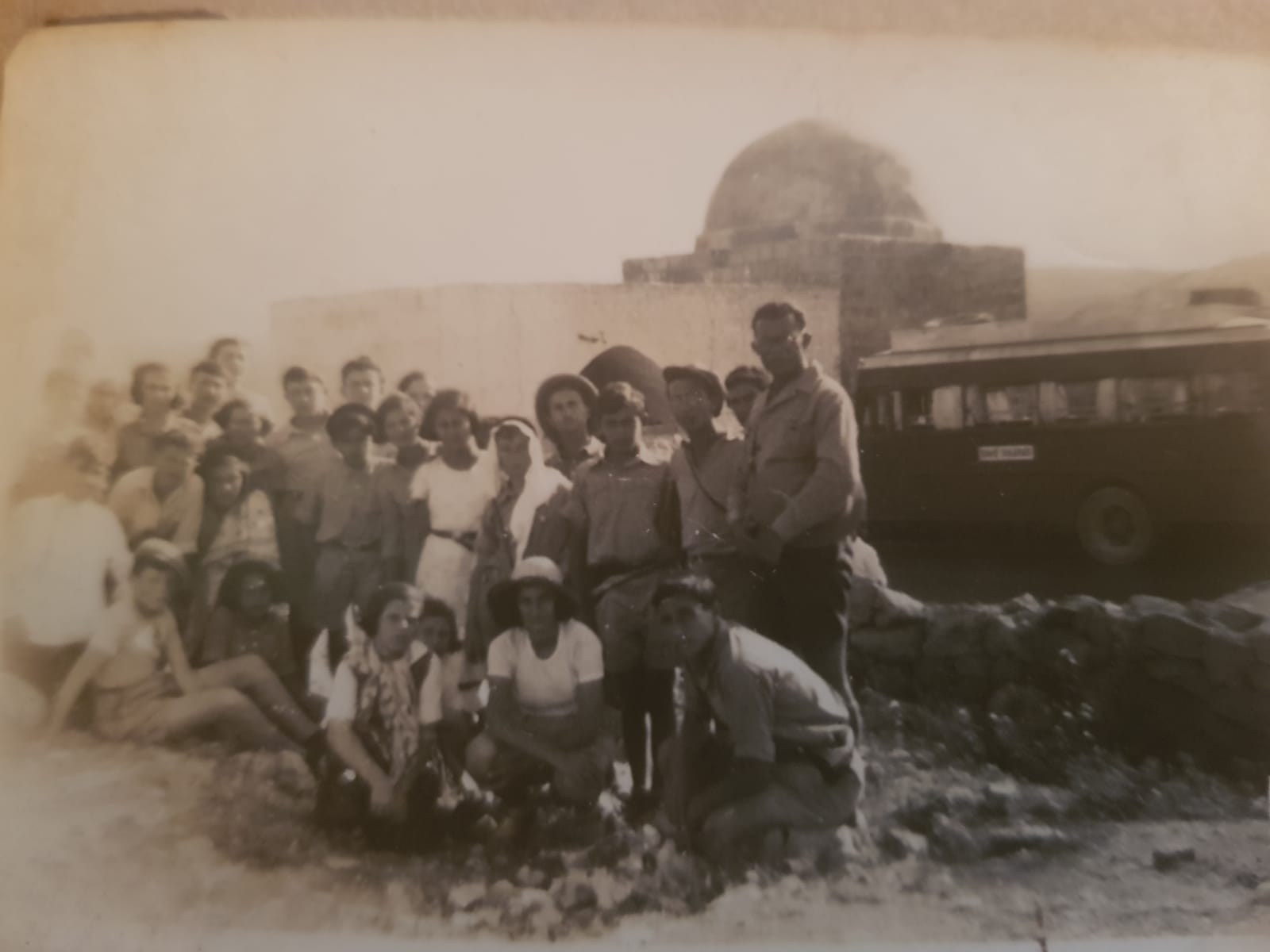 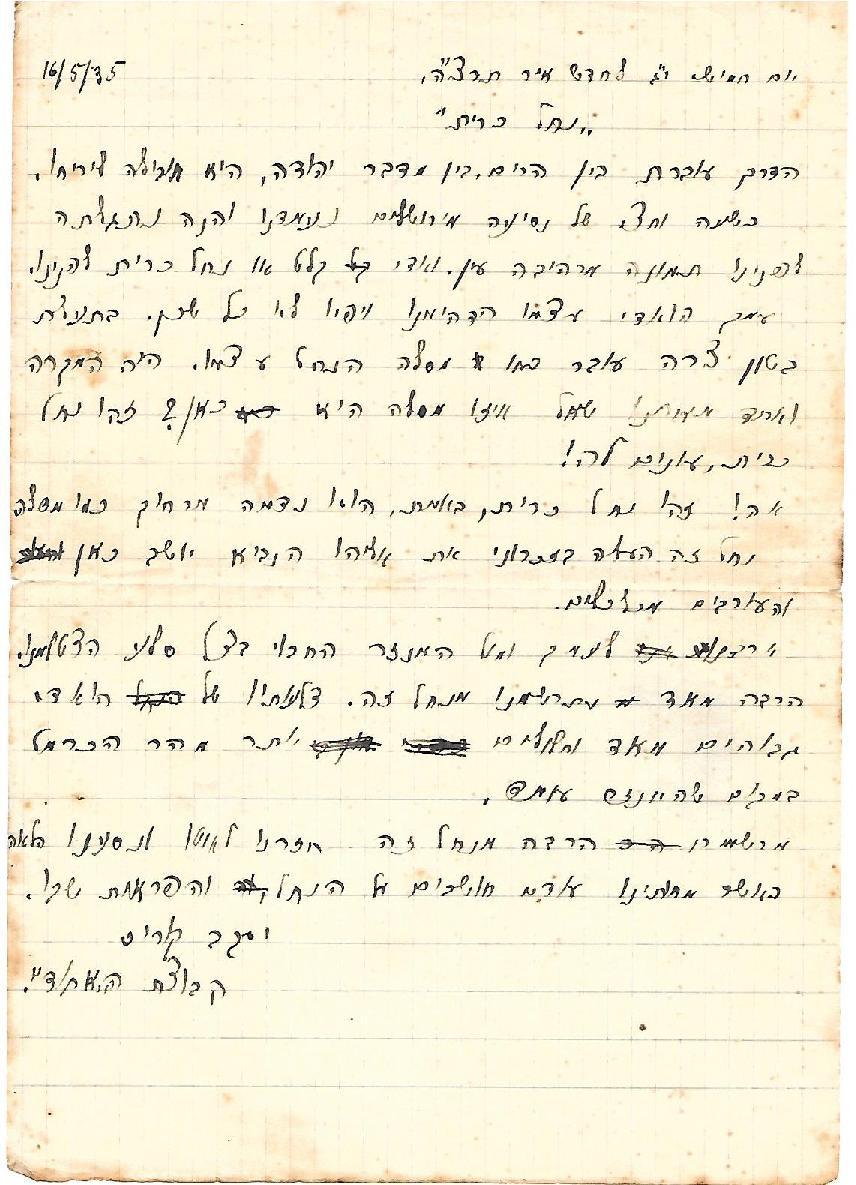 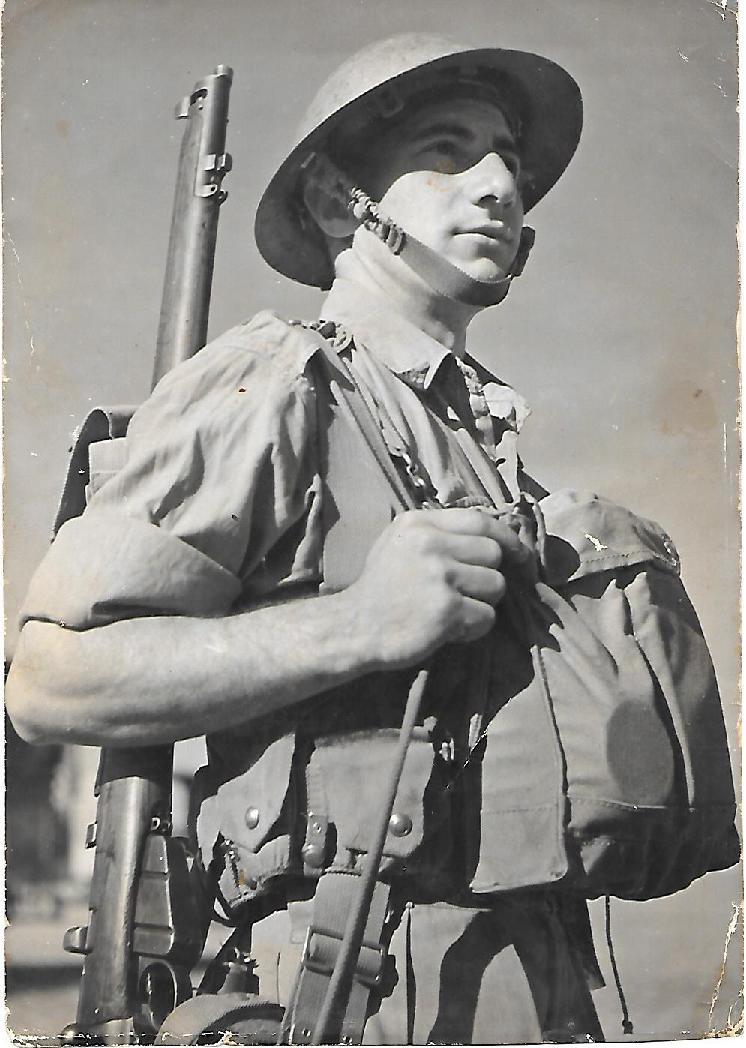 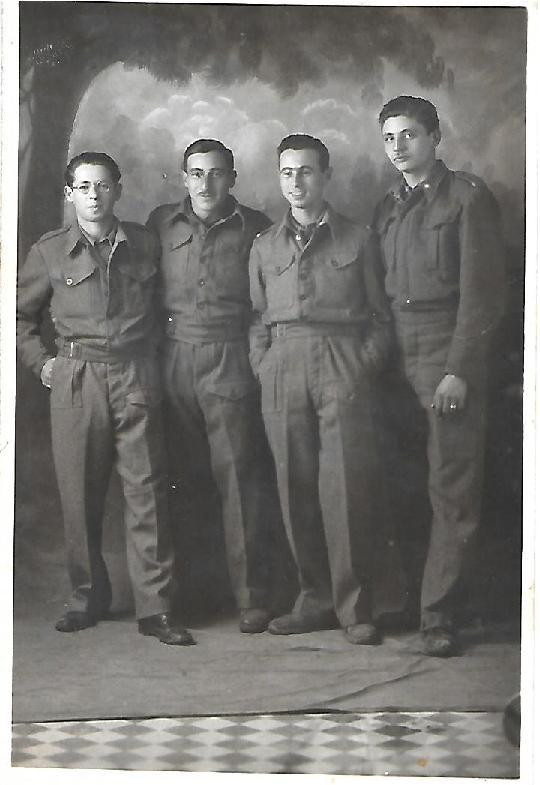 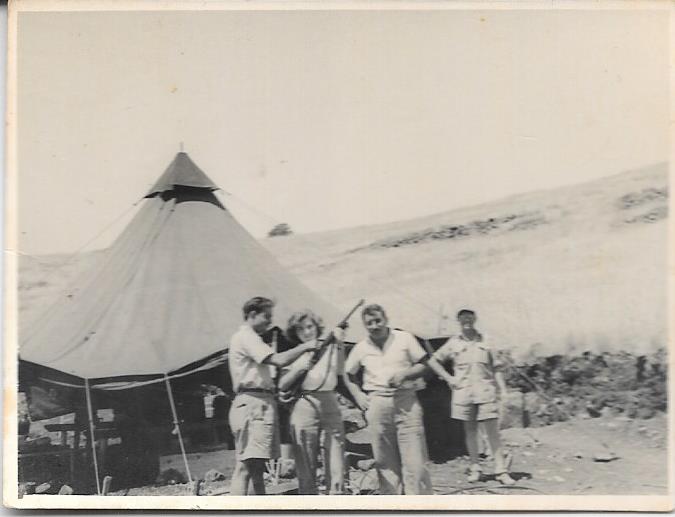 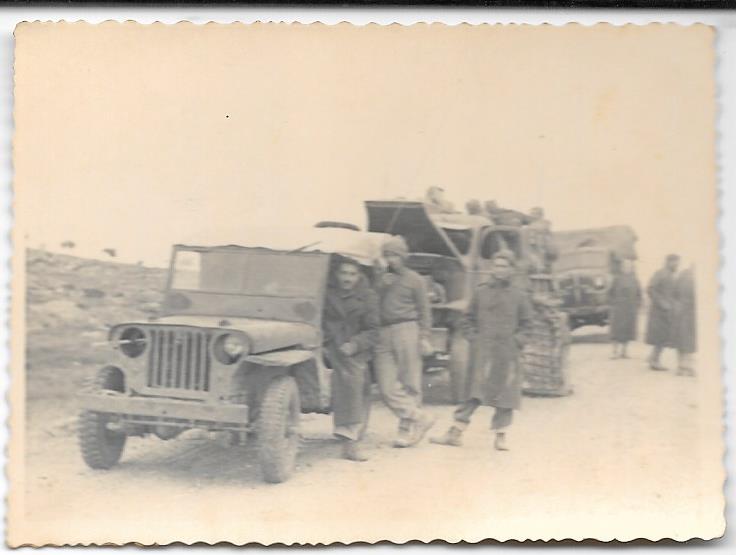 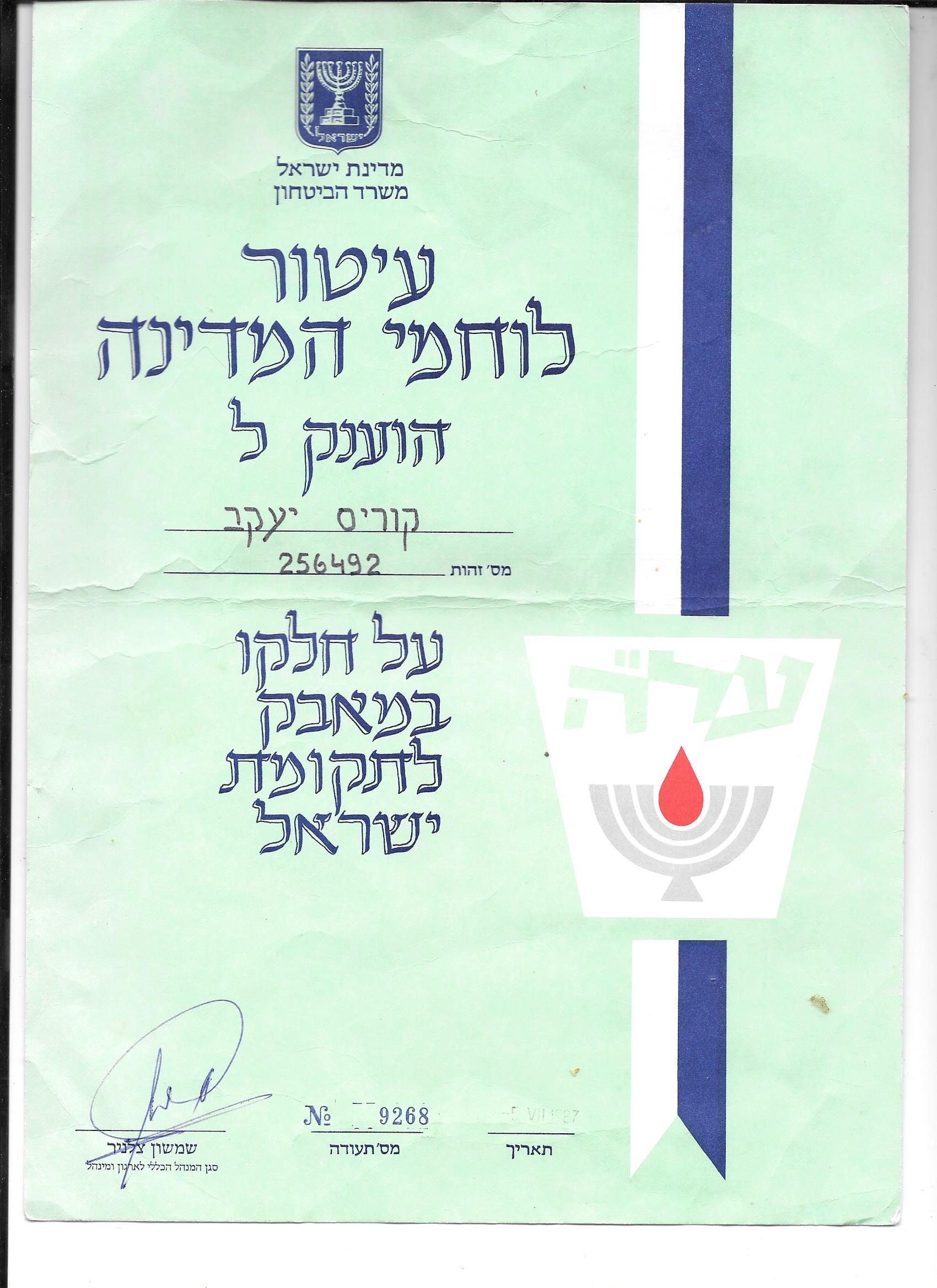 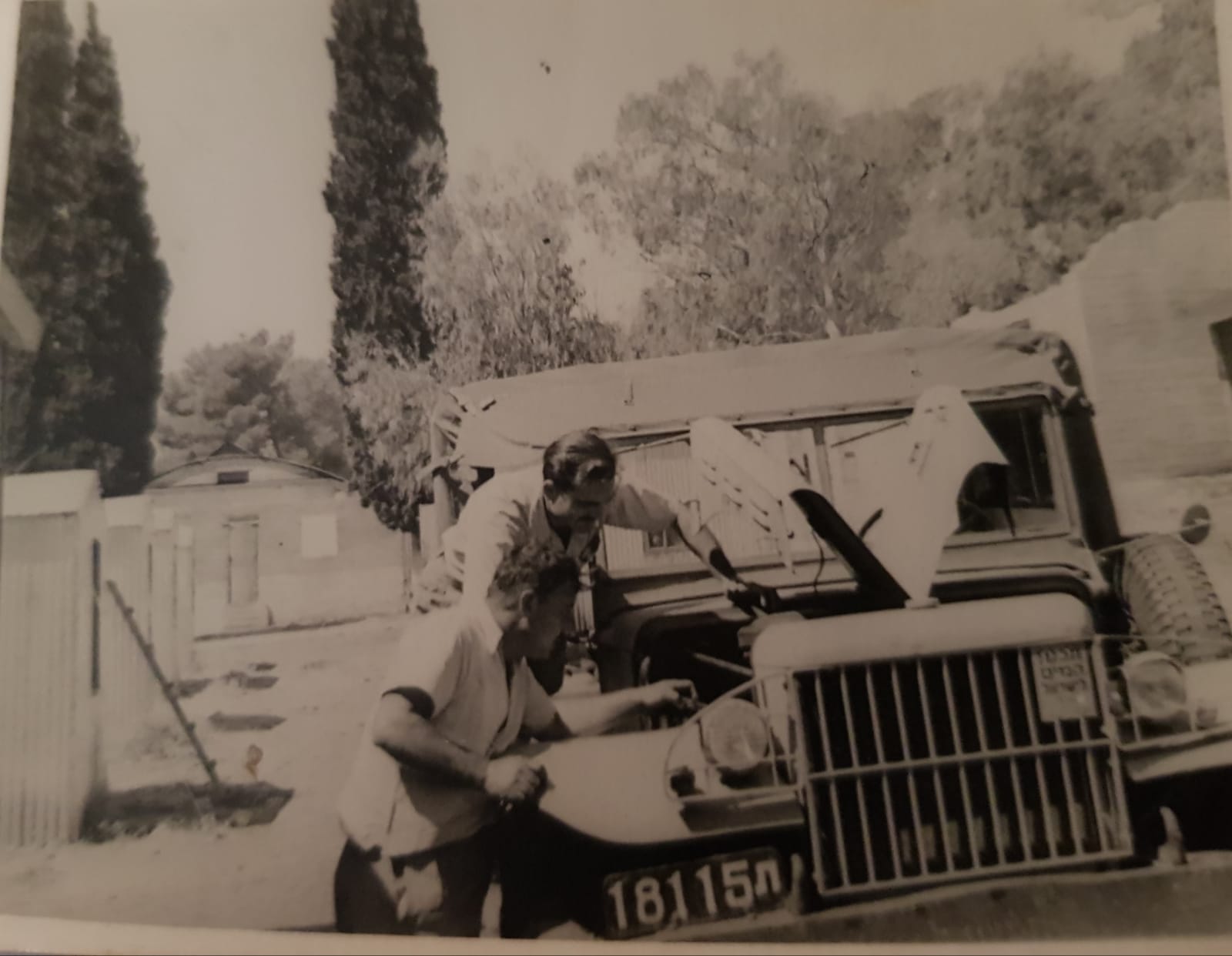 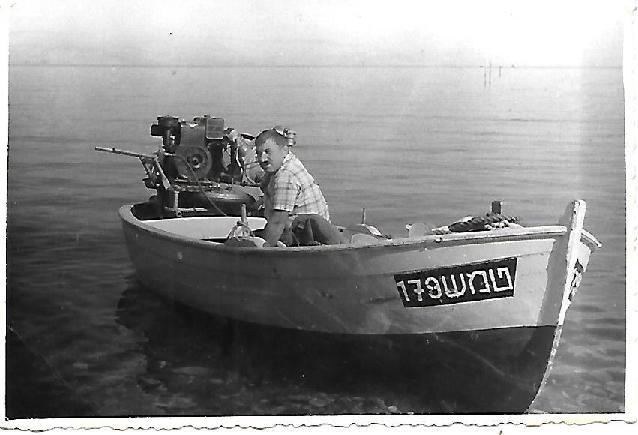 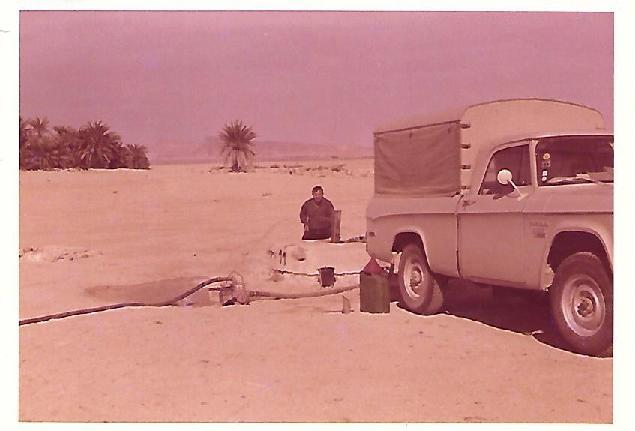 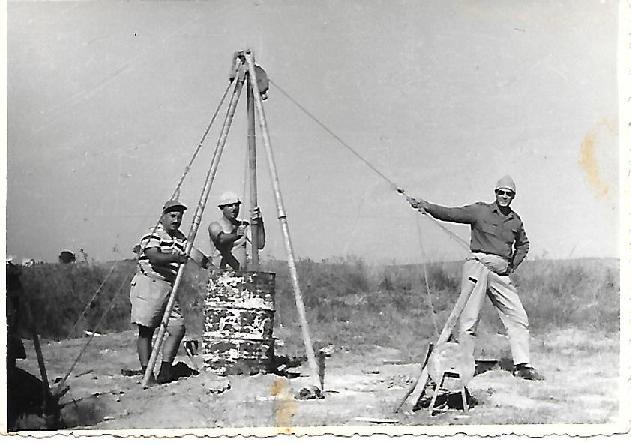 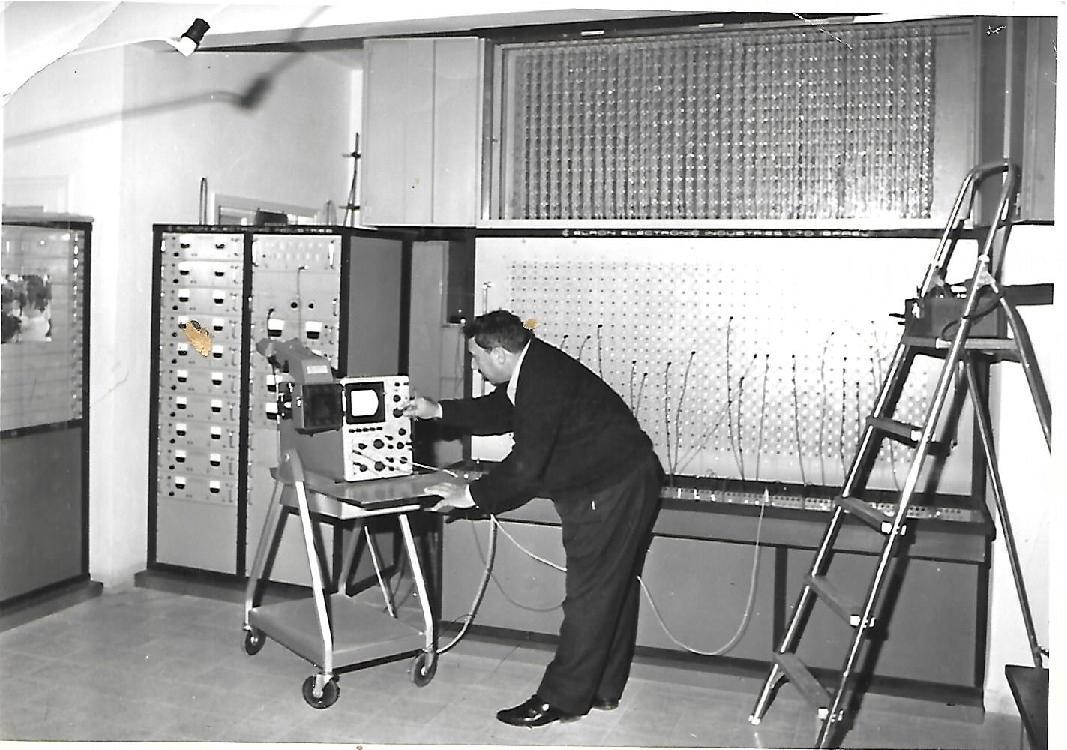 